BINGO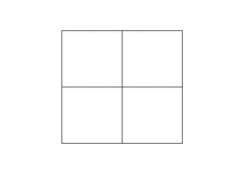 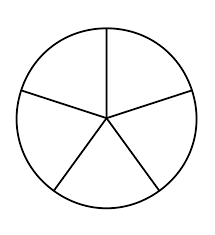 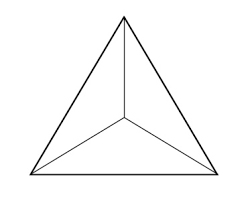 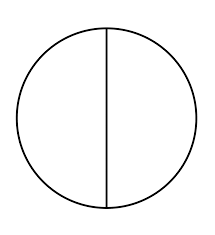 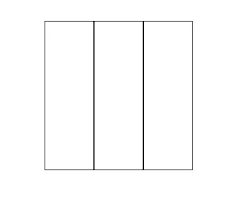 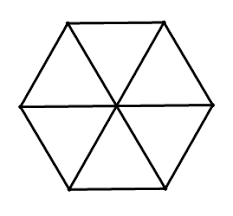 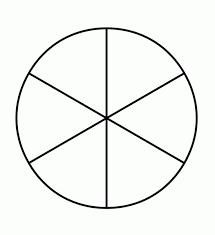 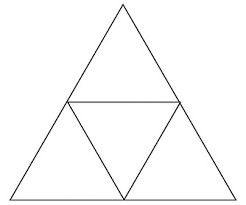 Gratuit